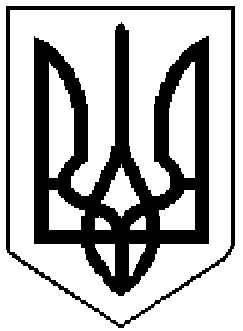 РОГАТИНСЬКА МІСЬКА РАДАІВАНО-ФРАНКІВСЬКОЇ ОБЛАСТІПОЗАЧЕРГОВЕ ЗАСІДАННЯ МІСЬКОЇ КОМІСІЇ З ПИТАНЬ  ТЕХНОГЕННО-ЕКОЛОГІЧНОЇ БЕЗПЕКИ І НАДЗВИЧАЙНИХ  СИТУАЦІЙПРОТОКОЛвід 21 листопада 2022 року   № 11				м. РогатинГоловував: міський голова, голова комісії Сергій Насалик.Протокол засідання вів: начальник відділу з питань надзвичайних ситуацій, цивільного захисту населення та оборонної роботи Іван Сидоренко.Присутні: Члени комісії, запрошені (за окремим списком).Порядок денний засідання.Про облаштування пунктів обігріву на території Рогатинської міської територіальної громади.Про організацію роботи з внутрішньо переміщеними особами.Про забезпечення безперервного водопостачання в м.Рогатин.Про організацію надання допомоги для мешканців Херсонської області.Про пропозицію щодо облаштування опорних пунктів.РОЗГЛЯД ПИТАНЬ:Слухали: Про облаштування пунктів обігріву на території Рогатинської міської територіальної громади (С.Насалик, М.Шинкар, В.Штогрин, А.Гандзин).За результатами доповіді та з урахуванням обговорення , комісія ВИРІШИЛА:Затвердити новий перелік пунктів обігріву на території Рогатинської міської територіальної громади в приміщеннях згідно додатку 1.Виконавчому комітету міської ради: Вжити невідкладних заходів щодо облаштування пунктів обігріву необхідним інвентарем для забезпечення їх належного функціонування; Провести роз’яснювальні роботи з мешканцями громади щодо необхідності наявності в них теплих ковдр, подушок під час тривалого перебування у пунктах обігріву.Термін: до 22 листопада 2022року2.3. КП «Благоустрій-Р» (В.Миць) встановити та забезпечувати постійне утримання біотуалетів поблизу мобільного пункту обігріву, який розташований по вул. Шевченка, 17А, м. Рогатин (вхід з вул. Франка).Термін: до 25 листопада 2022рокуВідділу інформаційної діяльності, програмного забезпечення та комунікацій з громадськістю виконавчого комітету міської ради (Г.Богун) провести інформування населення громади щодо місць знаходження пунктів обігріву.Термін: до 22 листопада 2022рокуКонтроль за виконанням цього рішення покласти на заступника міського голови В. Штогрина.Слухали: Про організацію роботи з внутрішньо переміщеними особами (В.Штогрин).За результатами доповіді та з урахуванням обговорення , комісія ВИРІШИЛА:1. Взяти до відома інформацію заступника міського голови В. Штогрина щодо облаштування ліжко-місць для довготривалого розміщення внутрішньо переміщених осіб у приміщеннях Журівської філії Рогатинського ліцею № 1, Долинянської початкової школи, Пуківського ЗДО, Черченського ЗДО, Кліщівнянської філії Рогатинськиго ліцею № 1 та Рогатинського дошкільного навчального закладу (ясла-садок)№2 «Дзвіночок».2. Відділу соціальної роботи виконавчого комітету міської ради (Р.Ошитко):2.1. Перевірити та подати в обласну військову адміністрацію уточнену інформацію про наявність ліжко-місць для довготривалого розміщення внутрішньо переміщених осіб, зокрема у закладах, яким виділено кошти з обласного чи місцевого бюджетів для проведення ремонтних робіт з метою облаштування житла для внутрішньо переміщених осіб. Також перевірити наявність ковдр, подушок, постільної білизни, побутової техніки.2.2. Забезпечити проведення інформаційно-роз’яснювальної роботи з керівниками закладів усіх форм власності, в тому числі релігійних та громадських організацій, які безкоштовно розміщують внутрішньо переміщених осіб, щодо надання їм компенсації за спожиті комунальні послуги відповідно до постанови Кабінету Міністрів України від 11.03.2022 № 261, а також з власниками житлових приміщень, які безкоштовно розміщують внутрішньо переміщених осіб, щодо надання їм компенсації витрат за тимчасове розміщення таких осіб відповідно до постанови Кабінету Міністрів України від 19.03.2022 № 333.Термін: до 22 листопада 2022року5. Контроль за виконанням цього рішення покласти на в. о. заступника міського голови А. Остапчука.3.	Слухали:	Про забезпечення безперервного водопостачання в м.Рогатин. (С.Насалик)Враховуючи реальні загрози щодо безперервності енергозабезпечення системи водопостачання та керуючись частинами першою,  другою, четвертою та п’ятою статті 24, абзацом шостим підпункту 1 пункту 22 прикінцевих та перехідних положень Бюджетного кодексу України  комісія  ВИРІШИЛА:1. Вважати за необхідне:- передбачити в міському бюджеті кошти на поповнення статутного капіталу ДП «Рогатин-Водоканал» що спрямовуються на приріст обігових коштів для забезпечення безперебійного водопостачання.2. Контроль за виконанням цього рішення покласти на першого заступника міського голови М. Шинкаря.4. Слухали: Про організацію надання допомоги для мешканців Херсонської області. (С.Насалик, М.Гураль)За результатами доповіді та з урахуванням обговорення , комісія ВИРІШИЛА:1. Вважати за необхідне:- передбачити в міському бюджеті кошти для допомоги мешканцям Херсонської області.5. Слухали: Про пропозицію щодо облаштування ВОП. (С.Насалик, М.Шинкар, В.Штогрин)За результатами доповіді та з урахуванням обговорення , комісія ВИРІШИЛА:1. Виконавчому комітету міської ради звернутись з пропозицією до Івано-Франківської районної військової адміністрації щодо можливості співфінансування для облаштування ВОП та залучення до цієї роботи підрядної організації.Голова комісії                                                                   Сергій НАСАЛИКСекретар комісії                                                               Іван СИДОРЕНКО